Effectiveness of interventions to address obesity and  health risk behaviours among people with severe mental illness in low and middle income countries (LMICs): Systematic review and meta analysisGerardo A Zavala1, Olamide Todowede1, Papiya Mazumdar1, Faiza Aslam2, Asiful Haidar3 Choudhury, Alexander Jarde1, Humaira Khalid2, Sadananda Reddy4,Simon Gilbody1,5*, Najma Siddiqi1,5*Version 1.1 Date 06-09-2021PROSPERO registration number: CRD42021229449Affiliations1Department of Health Sciences University of York, York, UK 2Institute of Psychiatry (IoP), Benazir Bhutto Hospital, Rawalpindi Medical University,  Rawalpindi, Pakistan3ARK foundation, Dhaka, Bangladesh4School of Social Sciences/Psychology, CHRIST (Deemed to be University), Bengaluru,  India5Hull York Medical School, York, UK Corresponding author:  g.zavala@york.ac.uk *These authors share last authorshipAbstract Introduction: People with severe mental illness (SMI) are more likely to have obesity and engage in health risk behaviours than the general population. The aims of this study are 1) evaluate the effectiveness of interventions that focus on body weight, smoking cessation, improving sleeping patterns, and alcohol and illicit substance abuse; 2) Compare the number of interventions addressing body weight and health risk behaviours in LMICs vs those reported in published systematic reviews focusing on HICs. Methods: Intervention studies published up to December 2020 were identified through a structured search in the following database; OVID MEDLINE(1946 - December 2020), EMBASE (1974 - December 2020), CINAHL(1975 - 2020), APA PsychoINFO (1806 - 2020). Two authors independently selected studies, extracted study characteristics and data and assessed the risk of bias.and risk of bias was assessed using the Cochrane risk of bias tool V2. We conducted a narrative synthesis and, in the studies evaluating the effectiveness of interventions to address body weight, we conducted random-effects meta-analysis  of mean differences in weight gain. We did a systematic search of systematic reviews looking at cardiometabolic and health risk behaviours in people with SMI. We compared the number of available studies of LMICs with those of HICs.Results: We assessed 15,657 records, of which 9 met the study inclusion criteria. Six focused on healthy weight management, one on sleeping patterns and two tested a physical activity intervention to improve quality of life. Interventions to reduce weight in people with SMI are effective, with a pooled mean difference of -4.2kg (95%C.I. -6.25 to -2.18, 9 studies, 459 participants, I2=37.8%). The quality and sample size of the studies was not optimal, most  were small studies, with inadequate power to evaluate the primary outcome.  Only two were assessed as high quality (i.e. scored “low” in the overall risk of bias assessment). We found 5 reviews assessing the effectiveness of interventions to reduce weight, perform physical activity and address smoking in people with SMI. From the five systematic reviews, we identified 84 unique studies, of which only 6 were performed in LMICs. Conclusion: Pharmacological and activity-based interventions are effective to maintain and reduce body weight in people with SMI. There was a very limited number of interventions addressing sleep and physical activity and no interventions addressing smoking, alcohol or harmful drug use. There is a need to test the feasibility and cost-effectiveness of context appropriate interventions to address health risk behaviours that might help reduce the mortality gap in people with SMI in LMICs. Introduction  People with severe mental illness (SMI) die on average 10 - 20 years earlier than the general population, and this mortality gap is even bigger in low and middle income countries (LMICs).(Liu et al., 2017) People with SMI are disproportionately affected by cardiometabolic risk factors, including obesity and long term physical health conditions that can be attributed to the presence of additional health risk behaviours such as smoking, poor diet, physical inactivity, poor sleep, harmful alcohol use and a side effect of antipsychotic medication.(Scott and Happell, 2011),(Bartlem et al., 2015) Numerous challenges interfere with achieving health risk modification in this population, including low or no access to healthcare and health risk modification advice, stigma, the impact of psychoactive medication on motivation, and poverty.(Naslund et al., 2017) Influential position statements by the WHO and a Lancet Commission have taken note of the importance of addressing cardiometabolic and health risk behaviours to improve physical health and reduce the mortality gap in people with SMI.(WHO, 2018; Firth et al., 2019) Reviews evaluating interventions to address obesity,(Teasdale et al., 2017) smoking,(Peckham et al., 2017), alcohol abuse,(Boniface et al. 2018) and multiple health risk behaviours(Cabassa et al., 2010) in this population have found that interventions are effective for mitigating these factors in this population. There are no systematic reviews which focus on evidence from the perspective of LMICs, where trial based evidence is essential in formulating policy and practice, but evidence from high income countries (HICs) may not necessarily be applicable (Cabassa et al., 2010). Research evidence from low-resourced health systems will be contextually useful and may have addressed the specific challenges of health improvement, behaviour change and prevention that this population is facing in LMICs . We performed a systematic review and evidence synthesis of the available trial-based literature to identify important evidence gaps to inform the future research agenda.  The aim of this review is to evaluate “what works” in the modification or prevention of cardiometabolic and health risk behaviours that are detrimental to health or that promote behaviours that facilitate good health in people with SMI in LMICs. More specifically the review assessed the effectiveness of interventions that focus on 1) weight reduction; 2) smoking cessation; 3) improving sleeping patterns; and 4) alcohol and illicit substance abuse. As a secondary aim we compared the number of interventions addressing body weight and health risk behaviours in LMICs vs those reported in other published systematic reviews. MethodsThe review was reported in accordance with the Preferred Reporting Items for Systematic Reviews and Meta-Analysis (PRISMA),(Page et al., 2021) and the Centre for Reviews and Dissemination guidance on the conduct and reporting of systematic reviews,(University of York. Centre for Reviews and Dissemination and Akers, 2009) and the protocol is registered at the International Prospective Register of Systematic Reviews (CRD42021229449).( Zavala et al., 2020)Search strategyWith input from an information specialist, we searched OVID MEDLINE, EMBASE, CINAHL and APA PsychoINFO databases from inception to 14 December, 2020. Combining relevant keywords for 1) Population (severe mental illness); 2) Type of study (Randomized control trials) and ; 3) Outcomes (health risk behaviours and body weight). A full description of the search strategy can be found in the supplementary material.  Further relevant studies were sought by citation searching (forwards and backwards) of the included studies and relevant systematic reviews. The results of the database and citation tracking reference searches were stored and de-duplicated in an EndNote library.(Bramer et al., 2016)Selection criteria We included randomised controlled trials assessing interventions for health risk behaviours in people with severe mental illness in LMICs (using the World bank gross national income (GNI) classification).(Santos et al., 2007) Population: People aged ≥18 years with severe mental illness, including severe depression with psychotic features, psychotic disorders and bipolar disorders where diagnosis had been validated against diagnostic criteria, such as International Classification of Diseases (ICD) and Diagnostic and Statistical Manual of Mental Disorders (DSM).(Diagnostic and Statistical Manual of Mental Disorders: DSM-IV-TR, 2000; World Health Organization, 2004) Intervention: Any intervention targeting weight reduction and health risk behaviour (i.e. tobacco use, poor sleep, and alcohol and illicit substance abuse). Comparator: No intervention, placebo, very brief intervention, usual care. We excluded non-randomized trials, and one arm interventions, since they are not recommended to measure efficacy and effectiveness of interventions. (Evans, 2010) Outcomes We included any outcome related to weight or health risk behaviour. For instance, Weight gain: Reduction in body weight or body mass index (BMI). Tobacco use: Self-reported abstinence with biochemical verification, including expired carbon monoxide (CO level of <10 ppm, salivary cotinine <15 ng/ml, urinary cotinine <50 ng/ml, or serum cotinine <15 ng/ml), and reduction in levels of expired carbon monoxide, cotinine and nicotine. Alcohol abuse: Alcohol abstinence, frequency of alcohol use, and quantity of alcohol use measured with any standardized and validated questionnaires. Substance use (illicit drug and unprescribed medication): Self-reported abstinence measured as any standardized and validated questionnaires. Biochemically-verified abstinence was recorded where available.  Sleep: Sleep time, self reported prevalence of bad sleep (less than 7 hours or more than 9 hours per day) and improvement in insomnia measured by any standardized questionnaire. Quality of life: measured by any validated scale and adverse events. Screening and study selection The EndNote library was exported to Covidence (Melbourne, Australia) and de-duplicated again.(Covidence, 2016) Titles and abstracts were screened for potential eligibility by two independent reviewers, discrepancies were resolved through consensus, and disagreements were resolved by a third independent reviewer (GZ). Full text of potentially eligible studies were retrieved and independently assessed for eligibility by two reviewers. Missing data to assess eligibility were sought by contacting the corresponding authors. Reason for exclusion was recorded. Discrepancies were resolved by consulting a third reviewer, who independently assessed the study (PM). For included studies, multiple reports from the same study were linked.Data extraction Each record was extracted and reviewed by two of three independent authors using a pre-designed data extraction form. Discrepancies were resolved through consensus, and disagreements were resolved by a third independent reviewer (GZ). Missing data were requested from study authors. The extracted information included:  Study reference (authors name, year of publication), study population, country, setting (primary care, community, secondary care, mental health care), study design, intervention aim, number of intervention groups, description of the intervention, comparison intervention(s), duration of the intervention and outcome collection: short term (<6 months), medium term (6-<12 months), long term (12 months or longer); number of participants, participant demographics (age, gender, ethnicity, index of deprivation/ social class where specified), participant diagnoses (including diagnostic criteria according to ICD and DSM) and baseline characteristics, primary outcome measure, secondary outcome measures, overall effect size/relative effect of intervention and funding source. Risk of bias The methodological quality of the included studies was independently assessed by two reviewers (GZ, OT) with discrepancies resolved by a third reviewer (PM). We used the Cochrane Collaboration risk of bias tool 2.0,(Higgins et al., 2019a) which assesses the risk of bias in five domains: randomization; deviations from intended intervention; missing data; outcome measurement; and selection of reported results. The overall risk of bias was defined as the worst risk of bias in any of the domains. However, if a study was judged to have “some concerns” about risk of bias for more than 3 domains it was judged as at high risk of bias overall.(Sterne et al., 2019) To best capture the current state and quality of research in this field, studies were not excluded based on quality assessment, and thus all eligible articles were included. Data synthesis and analysisWe conducted a narrative synthesis of the findings from the included studies, structured around the type of intervention, target population characteristics and type of outcome.(Pope et al., 2007) It was only possible to conduct a meta-analysis on the studies addressing cardiometabolic risk. We used a random effects model and calculated the effect sizes using the pooled mean difference; where the study did not report the standard deviation for the mean difference we used imputation methods described in the Cochrane handbook.(Enzmann, 2015; Higgins et al., 2019b) Although not originally planned in our protocol, we undertook a sensitivity analysis to pool high risk of bias and low/middle risk of bias studies separately. This emerged as an important but unanticipated variable when we looked at study quality using the Risk of Bias instrument.  The meta-analyses were conducted using the “metafor” package in R (Vienna, Austria).(R Core Team, 2020)Comparison with high income countriesTo compare evidence generated in high income countries (HICs) compared to  LMICs, we did a systematic search using the same key words excluding the LMICs search terms and including “review and meta analysis”. HICs were defined using the World Bank GNI classification. (Santos et al., 2007) We extracted data from published systematic reviews looking at each specific risk behaviour (i.e. cardiometabolic risk, smoking, substance abuse and sleeping), and compared the number of available studies of LMICs with those of HICs.(Fantom et al.,2016) This search was not originally planned in the protocol and was performed to 1) provide a rough estimate of the interventions conducted in HICs, and 2) evaluate if the studies found in this review were also included in other reviews. We also mapped the countries where trial evidence is available and the number of trials available per country. Maps were generated using the r worldmap package in R 4.1 (Vienna, Austria). Results The search strategy identified 15657 records. After removing 6773 duplicates, 8884 titles and abstracts were screened for eligibility (Figure 1). We assessed the full texts of 34 eligible records from which 6 met the study inclusion criteria. We found 3 additional records from reference searching.(Acil et al., 2008; Methapatara and Srisurapanont; 2011 Attux et al., 2013) Six trials focused on weight reduction,(Baptista et al., 2007; Wu et al., 2008; Methapatara and Srisurapanont, 2011; Attux et al., 2013; Romo-Nava et al., 2014; Silva et al., 2015) (two lifestyle interventions, three pharmacological interventions and one was a combination of lifestyle and pharmacological interventions)(Wu et al., 2008; Methapatara and Srisurapanont, 2011; Attux et al., 2013), one on sleeping patterns(Kumar et al., 2007) and two on the effect of physical activity on quality of life.(Acil et al., 2008; Loh et al., 2015) Figure 1. Identification of studies via databases, and references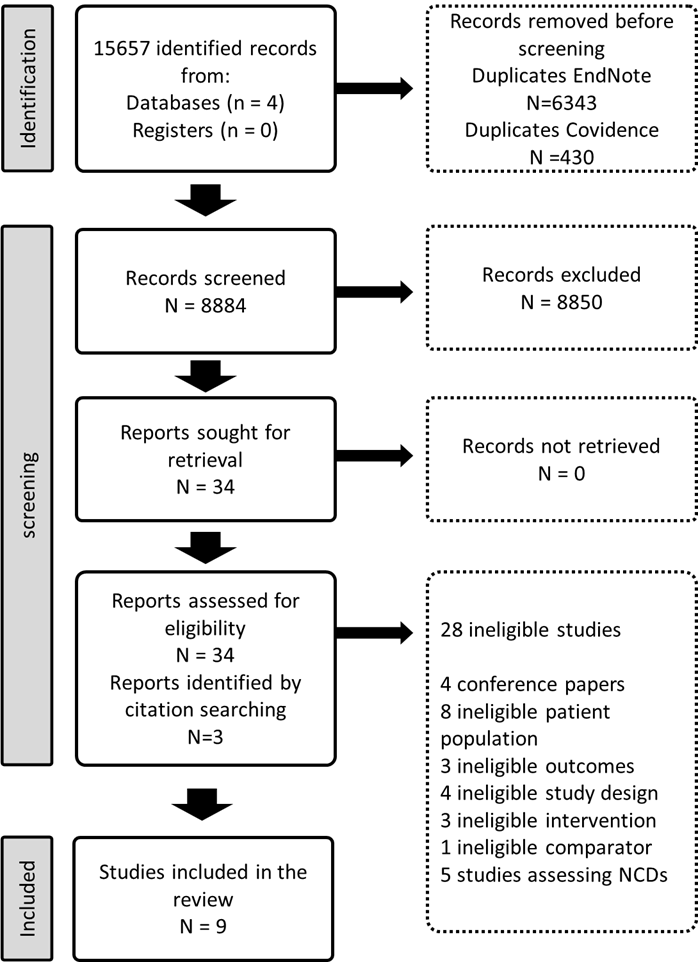 Table 1. main characteristics of the included studiesTable 1 Risk of BiasAs seen in figure 2, two studies scored low in the overall risk of bias evaluation,(Attux et al., 2013; Silva et al., 2015) two were evaluated as “with some concerns”(Baptista et al., 2007; Romo-Nava et al., 2014) and five with high risk of bias.(Kumar et al., 2007; Acil et al., 2008; Wu et al., 2008; Methapatara and Srisurapanont, 2011; Loh et al., 2015) Figure 2. Risk of bias assessment of the eligible studies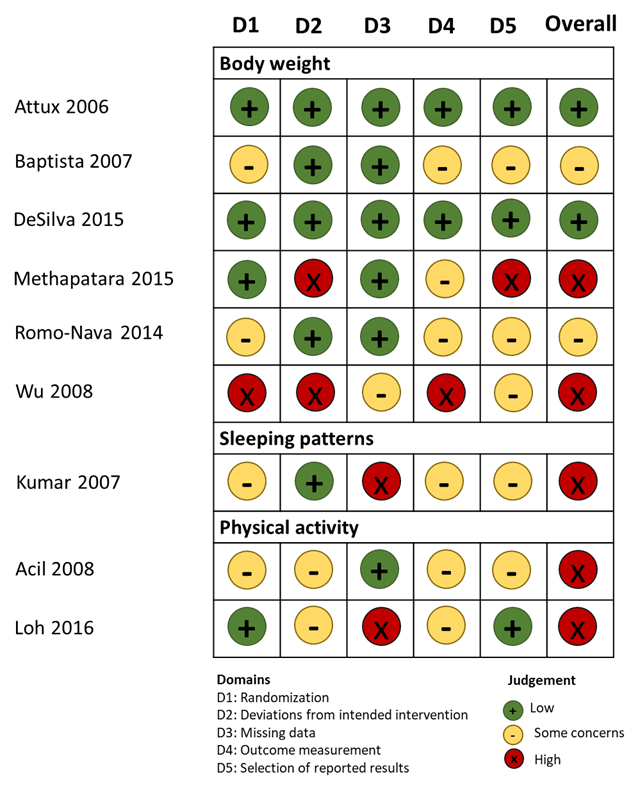 Body weightThere were a total of 459 participants in the six studies, all focusing on weight reduction. All of the studies reported body weight, BMI and waist circumference as primary outcomes. As shown in Figure 3. Lifestyle and pharmacological interventions alone and in combination are effective to reduce weight in people with SMI in LMICs with an overall pooled effect size of -3.17 Kg (95%C.I. -4.88 to -1.45, 6 studies, 500 subjects, I2=37.8%). The highest effect size was found on the combination of lifestyle and metformin (Wu et al., 2008) -7.30 Kg (95%C.I. -10.08 to -4.52, 1 study, 43 subjects), followed by pharmacological interventions with a pooled effect size of -3.39 Kg (95%C.I. -5.71 to -1.05, 4 studies, 225 subjects, I2=7.3%). We found low heterogeneity between the studies I2=37.8% . Figure 3. Forest plot of effect of lifestyle and pharmacological interventions on weight reduction in people with SMI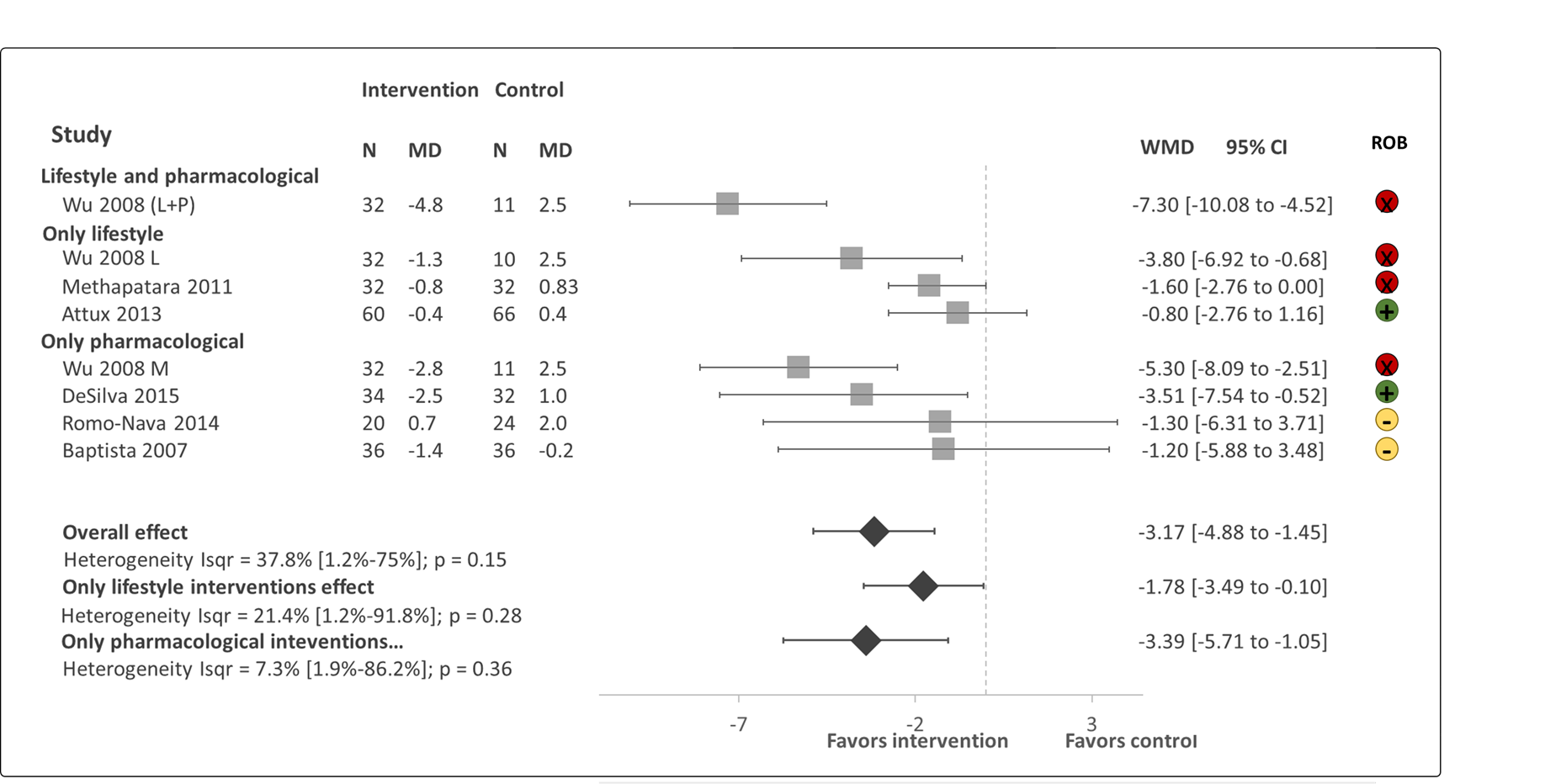 Effects on estimated weight reduction for each study depicted as solid squares; error bars indicate 95 % CIs. The pooled estimates for overall effect, only lifestyle and only pharmacological interventions  are shown as the diamonds. MD= mean difference between baseline and endpoint. WMD = weight mean difference between intervention and control, CI = confidence interval; ROB; Risk of bias; green = low, yellow = some concerns, red = high.Sensitivity analysis The sensitivity analysis excluding studies with a high risk of bias (Wu 2008 and Methapatara 2011) included a total of 308 participants from 4 studies with a pool effect size of -2.21 (95%C.I. -4.89 to -0.47, I2=0.0%).SleepOnly one study focused on sleeping patterns.(Kumar et al., 2007) This study evaluated the use of melatonin to improve insomnia in people with schizophrenia. A total of 40 outpatients with DSM-IV paranoid schizophrenia were included in the study. The patients were not provided with behavioural counselling and prior psychotropic medications were continued and unchanged during the study in both groups. People in the intervention group had a significant reduction in the number of night time awakenings of 0.75 times (SD=0.91) vs 1.70 times (SD=0.57) in the control; increase in sleeping time, being 5.7 hours (SD=1.6) in the intervention group vs 5.4 hours (SD=0.9) in the control group. The use of melatonin was effective as a short-term hypnotic for patients with schizophrenia with insomnia, as participants who received the treatment experienced greater early morning freshness all through the study.Physical Activity Two studies focusing on the effect of physical activity on quality of life among chronic schizophrenia patients were found.(Acil et al., 2008; Loh et al., 2015) The primary outcome measure was health related quality of life measured  with World Health Organization Quality of Life Scale-Turkish Version (WHOQOL-BREF-TR) in the study by Acil,(Acil et al., 2008) and the SF-36 in the study by Loh.(Loh et al., 2015) The study by Acil,(Acil et al., 2008) showed that physical activity significantly improves all domains of quality of life (physical, mental, social, environmental and cultural), while the study by Loh(Loh et al., 2015) showed significant improvement on physical functioning, physical role and social functioning domains. It was not possible to conduct a meta analysis since the quality of life domains were different between the two studies. Cost-effectiveness We could not find any evidence of cost or  cost-effectiveness in any of the included trials Comparison with high income countries As seen in Table 2, we found 7 reviews assessing the effectiveness of interventions to reduce weight, perform physical activity and smoking in people with SMI. From the five systematic reviews, we identified 88 unique studies, of which only 6 were performed in LMICs (Figure 4). In addition, five of the nine studies included in this review were not identified in the systematic reviews listed in table 2.Table 2. Systematic reviews assessing the effectiveness of interventions for body weight and health risk behaviour in people with SMIFigure 4. Number of RCT evaluating the effectiveness of interventions to address health risk behavior in people with SMI.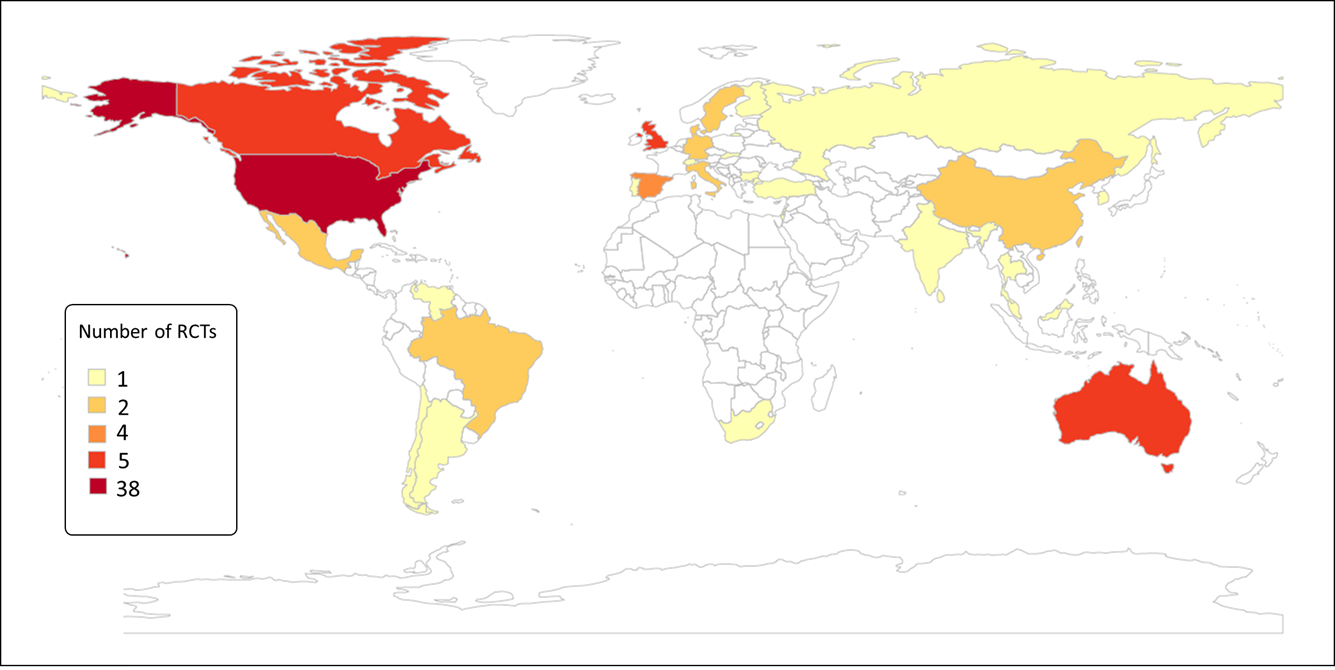 DiscussionMain findingsWe found only nine interventions targeting cardiometabolic and health risk behaviours in people with SMI from LMICs. We identified nine trials in nine LMICs and 88 trials across 20 HICs from other reviews. Overall we found that interventions to address cardiometabolic risk (focusing on weight reduction) and sleep were effective while there was a gap in trial evidence regarding smoking cessation and alcohol and illegal substance use. Interventions addressing cardiometabolic riskAll of the interventions focused on weight reduction and reported additional cardiometabolic risk factors as secondary outcomes. Similarly to our findings, evidence from HICs have shown that lifestyle and pharmacological interventions are effective to maintain and reduce body weight in people with SMI.(Naslund et al., 2017; Teasdale et al., 2017) Despite the high prevalence of obesity in people with SMI, the known benefits of weight reduction, and the evidence of the effectiveness of lifestyle interventions,(Henry, 2011) people with SMI have consistently shown to have poor access to lifestyle interventions to reduce weight, specially in LMICs.(Maj, 2009) In addition to the evidence of the effectiveness of pharmacological interventions to manage body weight, context-specific interventions evaluating the effectiveness of nutrition and physical activity interventions are needed in LMICs. People with SMI living in LMICs experience additional challenges such as less availability and affordability of healthy foods, walkability of the cities and safe spaces to perform physical activity.(Kavle and Landry, 2018) Context specific evidence could aid the development of  programmes considering the challenges and barriers of people with SMI specific to their environment.(Teasdale et al., 2017) Interventions addressing health risk behavioursRegardless of the high prevalence of health risk behaviors including physical inactivity, smoking, alcohol abuse, unhealthy diet, and poor sleep in people with SMI,(Prochaska et al., 2014; Scott B. Teasdale et al., 2017; Vancampfort et al., 2017) trial evidence of the effectiveness of interventions to target these health risk behaviors in LMICs is limited or inexistent. This is further evidence of the health inequalities suffered by this population.(Hallett and Rees, 2017) Adaptation of existing interventions might be a cost-effective approach to gather trial evidence in these settings, collect evidence on barriers and facilitators and provide information that may assist scaling up programmes promoting physical activity, smoking cessation, and improving quality of sleep. (Thornicroft et al., 2019)Information in HICs and LMICsThe disproportionate low number of trials in LMICs has been related to the low resources devoted to health care and insufficient funds to conduct research in these countries.(Rathod et al., 2017) The majority of information comes from the USA, UK and Australia. While information in Africa, the Middle East and Latin America is nearly non-existent. Testing the feasibility and cost-effectiveness of context-appropriate interventions in these countries should be the first step to scale up larger programmes to address health risk behaviors to reduce inequalities, physical health conditions and the mortality gap in this population. Most of the studies included in this review were missed by other recent reviews (published between 2011 and 2018). It is likely that we were able to identify them because of the specific search terms focusing on LMICs in our review and the additional databases we searched.Strengths and limitationsThere are a few limitations of our study that require acknowledgment. 1) Most of the studies had small samples, and were categorized as having high risk of bias. Furthermore, our sensitivity analyses show that these studies significantly bias the results of our meta-analyses. However, even after removing these studies with high risk of bias, the pooled effect on weight reduction remains statistically significant.; 2) There were minor deviations from the protocol. We intended to assess the effectiveness of interventions that focused on diet and physical activity for weight gain, however we also included pharmacological interventions with the same primary outcome (weight reduction). We did sub-group analysis according to the type of interventions, which allows for an assessment of non-pharmacological interventions independently. 3) We did not systematically search for the number of interventions to address weight and health risk behaviours in people with SMI in HICs, but systematically looked for available reviews that have looked in detail into these topics instead.  There was an overlap in the RCTs included in the previously published reviews and our review, however, we excluded duplicated studies to avoid over-estimation of studies in any particular region. Despite these limitations we provide for the first time a summary of the available interventions to address health risk behaviours and weight gain in people with SMI living in LMICs. Conclusion Pharmacological and behavioural interventions were effective in reducing body weight in people with SMI.  There was a limited number of interventions addressing sleep and physical activity and no interventions addressing smoking, alcohol or illicit drugs abuse. We found a disproportionate number of interventions performed in LMICs as compared to HICs. The absence of smoking cessation studies, and the gap between LMICs and HICs was the most surprising, since smoking makes the greatest contribution to poor health and health inequalities for people with SMIs. There is a need to test the feasibility and cost-effectiveness of context appropriate interventions to address health risk behaviours and weight gain in people with SMI in LMIC, and to generate evidence that might aid in the development of policy and programmes to address these issues that might reduce the mortality gap in people with SMI.  StatementsFinancial support This research was funded by the National Institute for Health Research (NIHR) (Grant: GHRG 17/63/130:) using UK aid from the UK Government to support global health research. The views expressed in this publication are those of the author(s) and not necessarily those of the NIHR or the UK Department of Health and Social Care.Author Contributions SG, NS and GZ design the study, all authors were involved in the screening; AH, AJ, HK, PM, SR, OT did data extraction; GZ, OT, and PM drafted the article; all the co-authors critically revised the article, all authors approved the final version of the manuscript. Conflict of interest The authors report no conflict of interest References Acil, A.A., Dogan, S., Dogan, O., 2008. The effects of physical exercises to mental state and quality of life in patients with schizophrenia. J. Psychiatr. Ment. Health Nurs. 15, 808–815.Ashdown-Franks, G., Williams, J., Vancampfort, D., Firth, J., Schuch, F., Hubbard, K., Craig, T., Gaughran, F., Stubbs, B., 2018. Is it possible for people with severe mental illness to sit less and move more? A systematic review of interventions to increase physical activity or reduce sedentary behaviour. Schizophr. Res. 202, 3–16.Attux, C., Martini, L.C., Elkis, H., Tamai, S., Freirias, A., Camargo, M. das G.M., Mateus, M.D., Mari, J. de J., Reis, A.F., Bressan, R.A., 2013. A 6-month randomized controlled trial to test the efficacy of a lifestyle intervention for weight gain management in schizophrenia. BMC Psychiatry 13, 60.Baptista, T., Rangel, N., Fernández, V., Carrizo, E., El Fakih, Y., Uzcátegui, E., Galeazzi, T., Gutiérrez, M.A., Servigna, M., Dávila, A., Uzcátegui, M., Serrano, A., Connell, L., Beaulieu, S., de Baptista, E.A., 2007. Metformin as an adjunctive treatment to control body weight and metabolic dysfunction during olanzapine administration: A multicentric, double-blind, placebo-controlled trial. Schizophr. Res. 93, 99–108.Bartlem, K.M., Bowman, J.A., Bailey, J.M., Freund, M., Wye, P.M., Lecathelinais, C., McElwaine, K.M., Campbell, E.M., Gillham, K.E., Wiggers, J.H., 2015. Chronic disease health risk behaviours amongst people with a mental illness. Aust. N. Z. J. Psychiatry 49, 731–741.Bramer, W.M., Giustini, D., de Jonge, G.B., Holland, L., Bekhuis, T., 2016. De-duplication of database search results for systematic reviews in EndNote. J. Med. Libr. Assoc. 104, 240–243.Boniface, S. et al., 2018. The Effect of Brief Interventions for Alcohol Among People with Comorbid Mental Health Conditions: A Systematic Review of Randomized Trials and Narrative Synthesis. Alcohol and alcoholism , 53(3), pp.282–293.Cabassa, L.J., Ezell, J.M., Lewis-Fernández, R., 2010. Lifestyle interventions for adults with serious mental illness: a systematic literature review. Psychiatr. Serv. 61, 774–782.Covidence, 2016. Covidence.Diagnostic and Statistical Manual of Mental Disorders: DSM-IV-TR, 2000. . Jaypee Brothers Medical Publishers.Enzmann, D., 2015. Notes on effect size measures for the difference of means from two independent groups: The case of Cohen’sd and Hedges’g. January 12, 2015.Evans, S.R., 2010. Clinical trial structures. J. Exp. Stroke Transl. Med. 3, 8–18.Fantom, Neil James, Serajuddin, U., 2016. The World Bank’s Classification of Countries by Income.Firth, J., Siddiqi, N., Koyanagi, A., Siskind, D., Rosenbaum, S., Galletly, C., Allan, S., Caneo, C., Carney, R., Carvalho, A.F., Chatterton, M.L., Correll, C.U., Curtis, J., Gaughran, F., Heald, A., Hoare, E., Jackson, S.E., Kisely, S., Lovell, K., Maj, M., McGorry, P.D., Mihalopoulos, C., Myles, H., O’Donoghue, B., Pillinger, T., Sarris, J., Schuch, F.B., Shiers, D., Smith, L., Solmi, M., Suetani, S., Taylor, J., Teasdale, S.B., Thornicroft, G., Torous, J., Usherwood, T., Vancampfort, D., Veronese, N., Ward, P.B., Yung, A.R., Killackey, E., Stubbs, B., 2019. The Lancet Psychiatry Commission: a blueprint for protecting physical health in people with mental illness. Lancet Psychiatry 6, 675–712.Zavala G, Gilbody S, Aslam F, Khalid H, Jarde A, Choudhury A, Todowede O, Mazumdar P, Siddiqi N, 2020. Effectiveness of interventions to address health risk behaviors in people with severe mental illness in low and middle income countries (LMICs) [WWW Document]. URL https://www.crd.york.ac.uk/prospero/display_record.php?ID=CRD42021229449 (accessed 5.14.21).Hallett, N., Rees, H., 2017. Reducing health inequalities for people with serious mental illness. Nurs. Stand. 31, 60–71.Henry, F.J., 2011. Obesity prevention: the key to non-communicable disease control. West Indian Med. J. 60, 446–451.Higgins, J.P.T., Savović, J., Page, M.J., Elbers, R.G., Sterne, J.A.C., 2019a. Assessing risk of bias in a randomized trial. Cochrane Handbook for Systematic Reviews of Interventions.Higgins, J.P.T., Thomas, J., Chandler, J., Cumpston, M., Li, T., Page, M.J., Welch, V.A., 2019b. Cochrane Handbook for Systematic Reviews of Interventions. John Wiley & Sons.Kavle, J.A., Landry, M., 2018. Addressing barriers to maternal nutrition in low- and middle-income countries: A review of the evidence and programme implications. Matern. Child Nutr. 14.Kumar, P.N.S., Andrade, C., Bhakta, S.G., Singh, N.M., 2007. Melatonin in schizophrenic outpatients with insomnia: a double-blind, placebo-controlled study. J. Clin. Psychiatry 68, 237–241.Liu, N.H., Daumit, G.L., Dua, T., Aquila, R., Charlson, F., Cuijpers, P., Druss, B., Dudek, K., Freeman, M., Fujii, C., Gaebel, W., Hegerl, U., Levav, I., Munk Laursen, T., Ma, H., Maj, M., Elena Medina-Mora, M., Nordentoft, M., Prabhakaran, D., Pratt, K., Prince, M., Rangaswamy, T., Shiers, D., Susser, E., Thornicroft, G., Wahlbeck, K., Fekadu Wassie, A., Whiteford, H., Saxena, S., 2017. Excess mortality in persons with severe mental disorders: a multilevel intervention framework and priorities for clinical practice, policy and research agendas. World Psychiatry 16, 30–40.Loh, S.Y., Abdullah, A., Abu Bakar, A.K., Thambu, M., Nik Jaafar, N.R., 2015. Structured Walking and Chronic Institutionalized Schizophrenia Inmates: A pilot RCT Study on Quality of Life. Glob. J. Health Sci. 8, 238–248.Maj, M., 2009. Physical health care in persons with severe mental illness: a public health and ethical priority. World Psychiatry 8, 1–2.McGinty, E.E., Baller, J., Azrin, S.T., Juliano-Bult, D., Daumit, G.L., 2016. Interventions to Address Medical Conditions and Health-Risk Behaviors Among Persons With Serious Mental Illness: A Comprehensive Review. Schizophr. Bull. 42, 96–124.Methapatara, W., Srisurapanont, M., 2011. Pedometer walking plus motivational interviewing program for Thai schizophrenic patients with obesity or overweight: a 12-week, randomized, controlled trial. Psychiatry Clin. Neurosci. 65, 374–380.Naslund, J.A., Whiteman, K.L., McHugo, G.J., Aschbrenner, K.A., Marsch, L.A., Bartels, S.J., 2017. Lifestyle interventions for weight loss among overweight and obese adults with serious mental illness: A systematic review and meta-analysis. Gen. Hosp. Psychiatry 47, 83–102.World Health Organization, 2018. Management of physical health conditions in adults with severe mental disorders: WHO guidelines.Page, M.J., McKenzie, J.E., Bossuyt, P.M., Boutron, I., Hoffmann, T.C., Mulrow, C.D., Shamseer, L., Tetzlaff, J.M., Akl, E.A., Brennan, S.E., Chou, R., Glanville, J., Grimshaw, J.M., Hróbjartsson, A., Lalu, M.M., Li, T., Loder, E.W., Mayo-Wilson, E., McDonald, S., McGuinness, L.A., Stewart, L.A., Thomas, J., Tricco, A.C., Welch, V.A., Whiting, P., Moher, D., 2021. The PRISMA 2020 statement: An updated guideline for reporting systematic reviews. Int. J. Surg. 88, 105906.Pearsall, R., Smith, D.J., Pelosi, A., Geddes, J., 2014. Exercise therapy in adults with serious mental illness: a systematic review and meta-analysis. BMC Psychiatry 14, 117.Peckham, E., Brabyn, S., Cook, L., Tew, G., Gilbody, S., 2017. Smoking cessation in severe mental ill health: what works? an updated systematic review and meta-analysis. BMC Psychiatry 17, 252.Pope, C., Mays, N., Popay, J., 2007. Synthesising Qualitative And Quantitative Health Evidence: A Guide To Methods: A Guide to Methods. McGraw-Hill Education (UK).Prochaska, J.J., Fromont, S.C., Delucchi, K., Young-Wolff, K.C., Benowitz, N.L., Hall, S., Bonas, T., Hall, S.M., 2014. Multiple risk-behavior profiles of smokers with serious mental illness and motivation for change. Health Psychol. 33, 1518–1529.Rathod, S., Pinninti, N., Irfan, M., Gorczynski, P., Rathod, P., Gega, L., Naeem, F., 2017. Mental Health Service Provision in Low- and Middle-Income Countries. Health Serv Insights 10, 1178632917694350.R Core Team, 2020. R: A language and environment for statistical ## computing. R Foundation for Statistical Computing, Vienna, Austria.Romo-Nava, F., Alvarez-Icaza González, D., Fresán-Orellana, A., Saracco Alvarez, R., Becerra-Palars, C., Moreno, J., Ontiveros Uribe, M.P., Berlanga, C., Heinze, G., Buijs, R.M., 2014. Melatonin attenuates antipsychotic metabolic effects: an eight-week randomized, double-blind, parallel-group, placebo-controlled clinical trial. Bipolar Disord. 16, 410–421.Santos, C.M. da C., Pimenta, C.A. de M., Nobre, M.R.C., 2007. The PICO strategy for the research question construction and evidence search. Rev. Latino-Am. Enfermagem 15, 508–511.Scott, D., Happell, B., 2011. The high prevalence of poor physical health and unhealthy lifestyle behaviours in individuals with severe mental illness. Issues Ment. Health Nurs. 32, 589–597.Silva, V.A. de, de Silva, V.A., Dayabandara, M., Wijesundara, H., Henegama, T., Gunewardena, H., Suraweera, C., Hanwella, R., 2015. Metformin for treatment of antipsychotic-induced weight gain in a South Asian population with schizophrenia or schizoaffective disorder: A double blind, randomized, placebo controlled study. Journal of Psychopharmacology.Sterne, J.A.C., Savović, J., Page, M.J., Elbers, R.G., Blencowe, N.S., Boutron, I., Cates, C.J., Cheng, H.-Y., Corbett, M.S., Eldridge, S.M., Emberson, J.R., Hernán, M.A., Hopewell, S., Hróbjartsson, A., Junqueira, D.R., Jüni, P., Kirkham, J.J., Lasserson, T., Li, T., McAleenan, A., Reeves, B.C., Shepperd, S., Shrier, I., Stewart, L.A., Tilling, K., White, I.R., Whiting, P.F., Higgins, J.P.T., 2019. RoB 2: a revised tool for assessing risk of bias in randomised trials. BMJ.Teasdale, S.B., Samaras, K., Wade, T., Jarman, R., Ward, P.B., 2017. A review of the nutritional challenges experienced by people living with severe mental illness: a role for dietitians in addressing physical health gaps. J. Hum. Nutr. Diet. 30, 545–553.Teasdale, S.B., Ward, P.B., Rosenbaum, S., Samaras, K., Stubbs, B., 2017. Solving a weighty problem: systematic review and meta-analysis of nutrition interventions in severe mental illness. Br. J. Psychiatry 210, 110–118.Thornicroft, G., Ahuja, S., Barber, S., Chisholm, D., Collins, P.Y., Docrat, S., Fairall, L., Lempp, H., Niaz, U., Ngo, V., Patel, V., Petersen, I., Prince, M., Semrau, M., Unützer, J., Yueqin, H., Zhang, S., 2019. Integrated care for people with long-term mental and physical health conditions in low-income and middle-income countries. Lancet Psychiatry 6, 174–186.University of York. Centre for Reviews and Dissemination, Akers, J., 2009. Systematic Reviews: CRD’s Guidance for Undertaking Reviews in Health Care. Centre for Reviews and Dissemination.Vancampfort, D., Firth, J., Schuch, F.B., Rosenbaum, S., Mugisha, J., Hallgren, M., Probst, M., Ward, P.B., Gaughran, F., De Hert, M., Carvalho, A.F., Stubbs, B., 2017. Sedentary behavior and physical activity levels in people with schizophrenia, bipolar disorder and major depressive disorder: a global systematic review and meta-analysis. World Psychiatry 16, 308–315.Verhaeghe, N., De Maeseneer, J., Maes, L., Van Heeringen, C., Annemans, L., 2011. Effectiveness and cost-effectiveness of lifestyle interventions on physical activity and eating habits in persons with severe mental disorders: a systematic review. Int. J. Behav. Nutr. Phys. Act. 8, 28.World Health Organization, 2004. The International Statistical Classification of Diseases and Health Related Problems ICD-10: Tenth Revision. Volume 1: Tabular List. World Health Organization.Wu, R.-R., Zhao, J.-P., Jin, H., Shao, P., Fang, M.-S., Guo, X.-F., He, Y.-Q., Liu, Y.-J., Chen, J.-D., Li, L.-H., 2008. Lifestyle intervention and metformin for treatment of antipsychotic-induced weight gain: a randomized controlled trial. JAMA 299, 185–193.Author TitleTopic Number of studies Studies from LMICSMcGinty 20161 (McGinty et al., 2016) Interventions to Address Medical Conditions and Health-Risk Behaviours Among Persons With Serious Mental Illness: A Comprehensive Review* Health-Risk Behaviours432Ashdown-Franks 2018(Ashdown-Franks et al., 2018)Is it possible for people with severe mental illness to sit less and move more? A systematic review of interventions to increase physical activity or reduce sedentary behaviourPhysical activity 161Pearsall 2014(Pearsall et al., 2014)Exercise therapy in adults with serious mental illness: a systematic review and meta-analysisPhysical activity 82Verhaeghe 20112 (Verhaeghe et al., 2011)Effectiveness and cost-effectiveness of lifestyle interventions on physical activity and eating habits in persons with severe mental disorders: a systematic reviewPhysical activity and diet140Naslund 2017(Naslund et al., 2017)Lifestyle interventions for weight loss among overweight and obese adults with serious mental illness: A systematic review and meta-analysisBody weight171Teasdale 2017( Teasdale et al., 2017)Solving a weighty problem: Systematic review and meta-analysis of nutrition interventions in severe mental illnessBody weight 201Peckham 2017 (Peckham et al., 2017)Smoking cessation in severe mental ill health: what works? an updated systematic review and meta-analysisSmoking 2601Included only RCTs evaluating interventions for weight management and smoking2Included only RCTs 1Included only RCTs evaluating interventions for weight management and smoking2Included only RCTs 1Included only RCTs evaluating interventions for weight management and smoking2Included only RCTs 1Included only RCTs evaluating interventions for weight management and smoking2Included only RCTs 1Included only RCTs evaluating interventions for weight management and smoking2Included only RCTs 